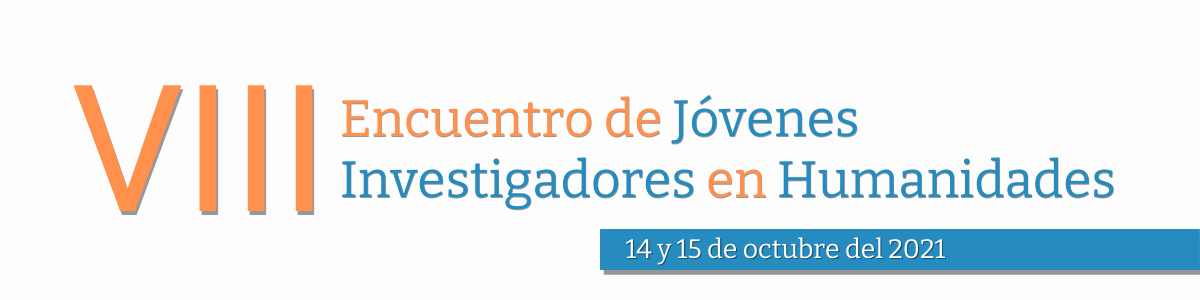 RESUMEN DE PONENCIAS TÍTULO DEL RESUMEN. FILIACIÓN. Indicar el nombre del grupo de investigación y correo institucional. En nota a pie, si fuera el caso, indicar el título del proyecto y el código de investigación del que participa y nombre del responsable proyecto. RESUMEN.De 200 a 300 palabras.PALABRAS CLAVE.Cinco como máximo.BIBLIOGRAFÍA.Mínimo cinco referencias utilizadas.